Mohammed Seeking a Challenging & Responsible (supervisory)  position  to be a part of  Dynamic Team in a ' Prestigious Organization '  with potential advancement and fully utilization of my trainings and  professional experience towards  the betterment of the Organization and at the same time acquire more professional / personal growth through a dynamic working environment of Reputed Firm.Inventory Management, Material Requirement Planning, Purchasing & Procurement, Food & Beverage, Negotiation, Hospitality, Time Management, Supplier Quality,  influencing & Persuasion, Stock control  & evaluation, Price control & costing, Team Work, Day today Operation, Logistic & distribution. EDUCATIONAL:Bachelor of Commerce						1990University of KarachiPakistan.I  Com. (intermediate)						1987Board of intermediate Karachi, Pakistan.Matriculation							1984Board of secondary educationKarachi, Pakistan.TECHNICAL:Certificate in Computer Science					1991	(City Institute of Computer Technology)TRAININGS:Essential Food Safety Training Certificate “HACCP” – U.A.E.  2012.Look Professional & Take Care of Yourself Training Program       “ACCOR” U.A.E.  2012.Fire Marshal Training Course “FSGD”, U.A.E.  2011.Fire Marshal & Fire Demonstration  Training Certificate      “FSGD”, U.A.E.   2009.Essential Food Safety Training Certificate “ADFCA”- U.A.E.	2008.Basic Food Hygiene Certificate “HACCP” – U.A.E.  2007.♦ IT SKILLS  MS Office 2010 “MAPICS – IV”  on AS/400 System  			(SADAFCO)“MCBA” Accounting package 				(SADAFCO)“GRADE PLAN NETWORK” 				(AL-JAWADRI)“PRO’LOGIC”  VER. 5					(MERCURE)“Fidelio Materials Control” (FMC)			(MERCURE)“Fidelio Materials Control” (FMC) V:8.8			(FLORA GROUP)♦ PROFESSIONAL   EXPERIENCE Purchase Coordinator              02 years, from July 2013 till June 2015 Flora Group of HotelsPort Saeed, Diera Dubai,Dubai, U.A.E.Store  In charge05 Years, August 2007 till June 2013.Mercure Grand Hotel Jebel Hafeet - Al-AinAbu Dhabi, U.A.E.Store Supervisor  02 Years, June 2004 till November 2006.Al-Jawadri foam concrete and Building insulations Material Supplies.DubaiU.A.E.Store Keeper (Production)07 Years November 1995 till December 2002.Saudi Arabian Dairy & Food Stuff Co. (SADAFCO)Jeddah / MedinaSaudi Arabia.Worked as Acting Purchasing Manager successfully 6 times in his   absence to cover the  annual vacations of Purchasing Manager. (Mercure / Flora Group)Previous:Review actions plan, request and activities. Following ‘FIFO’ standards strictly. Monitor stock status, cost and efficiency of the movement & storage of goods, and oversee orderly condition of Dry Store’s (Food & Beverage), Freezing stores and Chillers.Dealing with all suppliers / vendors , ensure efficient handling of  food & beverage items, raw and packing materials,  and other goods, specially frozen, chilled items and chemicals according to the 'HACCP' .Material management & Control, Analyzing data to monitor performance & plan improvement. Conduct inspections from time to time to detect any goods spoilage / damage or deterioration.Material requirement planning and all necessary arrangement to ensure the achievement of monthly production targets bases upon sales and marketing forecast.Prepare and direct the actions plan & strategies for normal and emergency situations including safety awareness and about protection of   stored material / products.Inventory control, Monthly and yearly physical count by following true parameters. Maintain proper record and prepare reports pertaining to the functions of the department. (Daily, Monthly, Yearly)Direct and manage the activities within the store, ensure security of stock items &industrial peace by maintaining good working relationship with the work force.Taking special care & prompt action against slow moving   items, internal transfers and loss & spoilage.Performs   other store    related tasks as may require.Current Roll:Setup a well control and timely purchasing operation system.
Implement successfully HACCP compliance standard within the department.
Established accurate Vendor selections set up. 
Drive suppliers selections/relationship management at the level and standard of the Company.
Keep observe suppliers agreements on business ethics and code of conduct of the Organization.
Responsible, for following up established procedures/monitor in ordering, receiving storing, distributions and payment of items. Formulates and approved vendors list encompassing all categories obtaining quotations from the market for store items & market lists in regular intervals as per the best practice followed by the industry/organization.Resolution of purchase requests (PR’s) from different departments on a daily basis in FMC (Fidelio Materials Control).Coordinate rush orders, late orders, backorders as needed and follow up to ensure deadlines are met.Issue purchase orders, work with vendors/suppliers to fulfill orders and troubleshoot any issues.Maintain and update various records and files including vendor, price & products.Follow up on orders as needed, resolve vendor problems and handle related correspondence.Coordinate with the F & B and stores for any shortfall of supplies & assist the team accordingly.Support the purchasing manager on operational projects as needed.Assist with audits and physical inventories as needed.Co-ordinate with all related department to run all day today operation smoothly.Well able to handle all day to day store’s  & purchasing activities by ‘SOP’ Standard Operation Procedures developed by ‘ISO-9002’, ‘TUV’&HACCP’ .Good communication & presentation skills.Commitment and reliability.Working exclusively as well as under extreme pressure.Result oriented keeping in view the time management factor.Enthusiastic & strong self-motivated.♦ GENERAL:Senior Member of ‘HACCP’ committee. Vice captain of Fire Fighting Team.Acting as ‘Purchasing Manager’ in his absence & annual vacations. Nominated for best “Employee of the year 2008”. (Mercure)Captain of   Volley ball Team. ( Mercure) Nationality		:  PakistaniDate of Birth		:  04th , July 1970Marital Status	             :  MarriedLanguage known	:  English , Arabic, Urdu and HindiClick to send CV No & get contact details of candidate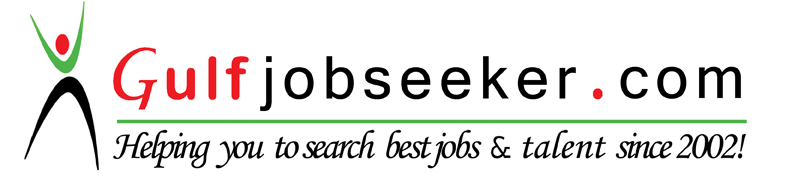 ♦  OBJECTIVE♦  KEY SKILLS  ♦  ACADEMIC QUALIFICATION / TRAININGS♦  RESPONSIBILITIES♦  CAPABILITIES♦  PERSONAL INFORMATION